                      ZEYNEP’İN BULUTU     Zeynep, susuzluktan kurumakta olan bitkileri görünce çok üzüldü. Bir şey yapmak istiyordu. Fakat ne yapacağını bilemiyordu.     Zeynep, eline kapkara bir kalem aldı. Kapkara kalemle, kapkara bir bulut çizdi.     Zeynep hala çok üzgündü. Bulut da çok üzgündü. Gözleri doldu ve gözyaşları dökülmeye başladı. Bulut da dayanamadı ve süzülen gözyaşlarıyla, kupkuru toprağa can verdi.     Topraktaki kurumuş bitkiler, hızla büyüyüp, etrafına mis gibi kokular yayan çiçekler haline gelmişti.     Zeynep, ”İyi ki bulut yapmışım.” dedi.      Bulut, Zeynep’e gülümseyerek gözden kayboldu. Zeynep buluta el sallayıp gülümserken, çok mutluydu.                                                          Muharrem ARSLAN   1. ve 2. soruyu metne göre yanıtlayınız.1. Zeynep niçin üzgündü?A) Kapkara bir bulut çizdiği için.B) Bulut üzgün olduğu için.C) Bitkiler susuzluktan kurumakta olduğu için.2. Metnin ana fikri hangisi olabilir?A) Faydalı bir iş yapmak, insanı mutlu eder.B) Bitkileri sevindirmek.C) Resim yapmak insanı mutlu eder.3. “Babamın( ) kitaplarla ilgili çok ilginç sözleri vardır( ) Bir keresinde şöyle demişti( )”Yukarıdaki paragrafta, parantezlerin bulunduğu yerlere konulması gereken noktalama işaretleri hangi seçenekte sırasıyla verilmiştir?A) ( , ) ( . ) ( : )B) ( ; ) ( . ) ( ; )C) ( . ) ( ! ) ( : )4.  “Beyaz saçlı ihtiyar adam, asasının çıkardığı tık tık sesleriyle okul yolunda, usulca ilerliyordu.”   Yukarıdaki cümlede altı çizili sözcüklerin yerine, hangi sözcükleri sırası ile yazarsak, cümlenin anlamı değişmez? A) ak-genç-bastonunun-sedalarıyla-mektep-hızlıcaB) ak-yaşlı-bastonunun-sedalarıyla-mektep-hızlıcaC) ak-yaşlı-bastonunun-sedalarıyla-mektep-yavaşça5.1. Ceren’in ablası hastalanmış.2. Egeli’ler Zeybek oynar.3. Eskiden konyalı bir komşumuz vardı.4. Abant Gölü’nü gezelim.  Verilen cümlelerin hangilerinde yazım yanlışı vardır?A) 1. ve 2.B) 2. ve 3.C) 3. ve 4.6. Aşağıdakilerden hangisinde “sal” sözcüğü farklı anlamda kullanılmıştır?A) Okuldan dönen çocuklar sala binerek karşıya geçtiler.B) Ali kafesteki kuşları azat etmek için saldı.C) Sal, en ilkel deniz taşıtıdır.7.A- Kediye doğru yürüdü.R- Onu kucağına aldı.S- Uğur eve giderken bir kedi gördü.I- Eve götürdü.  Yukarıdaki cümleler oluş sırasına göre sıralanırsa hangi sözcük oluşur?A) SIRA                                             B) ASIR                                  C) SARI8. Hava iyice soğumuştu. Küçük Bartu, akşamüzeri koşarcasına yürüyordu.Yukarıdaki cümlede hangi hikâye unsuru yoktur?A) YerB) ZamanC) Karakter9. Bizim okulun sizin okuldan .......................bir bahçesi var.Yukarıdaki cümlenin karşılaştırma cümlesi olması için hangi ifade ile tamamlanması gerekir?A) bir başka deyişleB) özetleC) daha geniş10. Aşağıdaki çocuklardan hangisi duygularını abartarak ifade ediyor?A) Ben ailemi çok çok seviyorum.B) Ben öğretmenimi dünyalar kadar seviyorum.C) Öğretmenim ve ailem benim için değerli varlıklardır.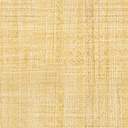 